OBSERVACION Programa Departamento: InglésCarrera: ProfesoradoTrayecto o campo: Campo de las prácticas profesionalesCarga horaria: 2 hs cátedra semanalesRégimen de cursada: cuatrimestralTurno: MañanaProfesor: Ma. Inés Porcel de PeraltaAño lectivo: 2018Correlatividades: Didáctica general, Aproximación a la práctica docente, Lengua Inglesa 1FundamentaciónEste espacio curricular se encuentra ubicado en el Tramo 1 del Campo de las prácticas Profesionales en el plan de estudios vigente.La posibilidad de desnaturalizar la mirada sobre la escuela se apoya en la idea de ofrecer a los estudiantes oportunidades para vivenciar, describir, analizar e interpretar los componentes estructurales de las prácticas escolares al mismo tiempo que los convierte en fuente de reflexión. En esta instancia de observación el futuro docente toma distancia de las situaciones áulicas y se nutre de las acciones de docentes implementadas en un contexto situado. Esta instancia curricular constituye el primer escalón de la trayectoria de la formación didáctica específica, por lo que le permite al docente en formación identificar problemáticas que atañen a la enseñanza y el aprendizaje de una lengua extranjera. Por otra parte, el aprender a observar, realizar registros y análisis, contribuye a la formación de profesionales reflexivos. En efecto, esta instancia promueve la reflexión de la teoría y la praxis, a través del análisis y la reflexión sistemática.Objetivos generalesQue el futuro profesorconstruya criterios de observación de clases para elaborar guías que le permitan ingresar al aula como observador y luego reflexionar sobre lo observadoidentifique en las clases observadas las posturas didácticas en el abordaje de las prácticas de comprensión, producción y reflexión.Desarrolle competencias para el análisis crítico de la práctica docenteObjetivos específicos Que el futuro profesorIdentifique diversos aspectos de una clase: el rol del docente, del alumno, manejo de grupo, dinámica de trabajo, materiales, estrategias de enseñanza, patrones de interacción, etc.Reflexione sobre el rol del docente en su rol de formador desde una perspectiva democrática, inclusiva y plurilingüe e identifique decisiones pedagógicas orientadas a cumplimentar estos roles.Contenidos mínimos
1. Observación: Construcción de instrumentos de observación. Práctica de observación
y registro de la información. Observación de la clase de LCE. Elaboración de
informes teniendo en cuenta el contexto institucional.
2. Reflexión sobre índices claves que muestran principios teóricos en acción.
Análisis e interpretación de la información.
3. Exploración de la interacción en la clase de LCE según el contexto de aprendizaje.
4. Reflexión sobre el papel político-social del docente de LCE en defensa de los derechos e
identidades lingüístico-culturales. Reflexión sobre la clase de LCE y el ejercicio de la
ciudadanía.Modo de abordaje de los contenidos y tipos de actividades Los estudiantes cumplimentarán 10 hs cátedra de observación en el nivel primario, medio o superior. En forma colaborativa analizarán la información que recaben de estas observaciones a la luz de la teoría del curso. Se fomentará que los futuros docentes elaboren preguntas que guíen observaciones subsiguientes y que trabajen en diversas formas de registro de la realidad de la clase.Bibliografía obligatoriaDay, R. (1990), Teacher observation in second language teacher education in Richards, J. & Nunan, D. (1990), Second Language Teacher Education. Cambridge University PressBibliografía ampliatoriaRichards and Lockhart (1996) Reflective Teaching in Second Language Classrooms . New York: Cambridge University PressSistema de cursado y promociónObservación se cursa en forma conjunta con Didáctica del Inglés como Lengua Cultura Extranjera. No admite la modalidad de alumno libre, de promoción con examen final ni de equivalencias.Instrumentos y criterios de evaluación para la aprobación de la unidad curricularLos futuros docentes deberán cumplimentar estos requisitos:diez horas cátedra de observación en nivel primario, medio o superior.Un informe detallado de los observado integrando los conceptos y estrategias de enseñanza abordadas durante la cátedra de didáctica del Inglés como lengua cultura extranjeraEl informe deberá entregarse en tiempo y siguiendo los lineamientos pautados por el docente. Para su aprobación tendrán en cuenta, además de los contenidos del informe, la redacción, la corrección gramatical y la organización textual.María Inés Porcel de Peralta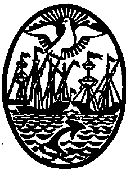 GOBIERNO DE LA CIUDAD DE BUENOS AIRESMinisterio de EducaciónDirección General de Educación Superior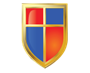 INSTITUTO DE ENSEÑANZA SUPERIOR ENLENGUAS VIVAS“Juan Ramón Fernández”